УТВЕРЖДЁНпостановлением администрации ЗАТО Звёздныйот 24.01.2019 № 43(в редакции постановления администрации ЗАТО Звёздный от 27.02.2020 № 174)Р Е Е С Т Рмест (площадок) накопления твёрдых коммунальных отходов на территории ЗАТО ЗвёздныйПриложение к Реестру мест (площадок) накопления твёрдых коммунальных отходов на территории ЗАТО ЗвёздныйСхема размещения мест (площадок) накопления твёрдых коммунальных отходов на территории ЗАТО Звёздный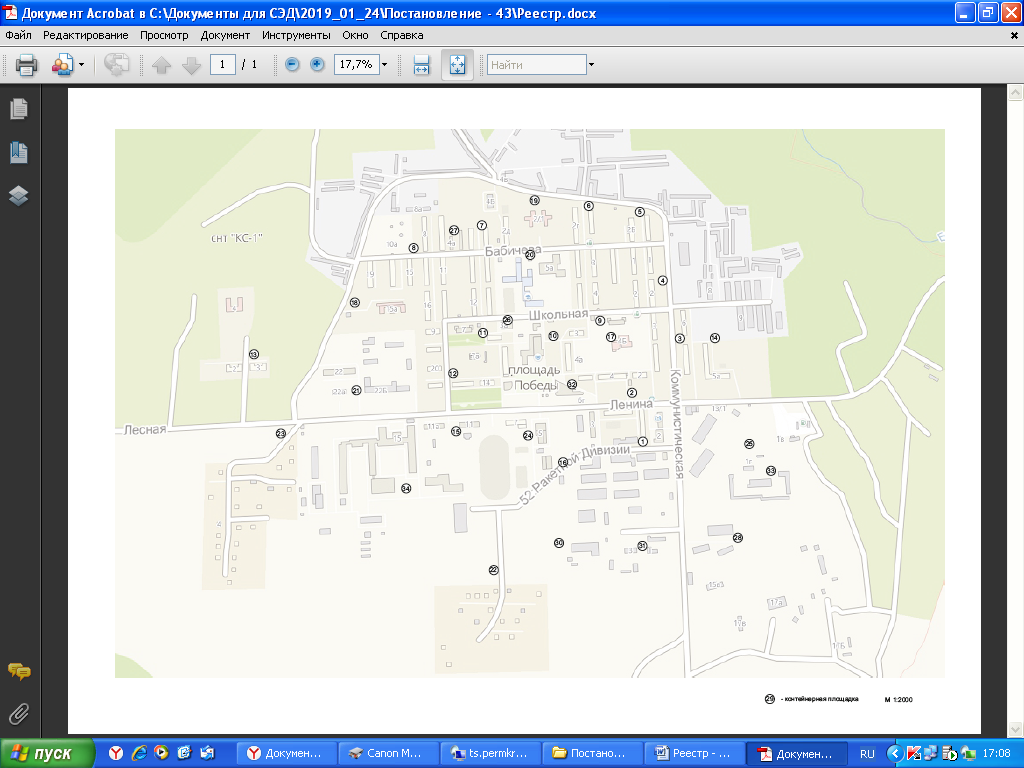 № п/пДанные о нахождении  мест (площадок) накопления твёрдых коммунальных отходов в соответствии со Схемой размещения мест (площадок) накопления твёрдых коммунальных отходов на территории ЗАТО Звёздный (Приложение)Данные о технических характеристиках мест (площадок) накопления твёрдых коммунальных отходовДанные о собственниках мест (площадок) накопления твёрдых коммунальных отходовДанные об источниках образования твёрдыхкоммунальных отходов, которые складируются в местах (на площадках) накопления твёрдых коммунальных отходов1.Пермский край, п. Звёздный, ул. Ленина, 1а Покрытие бетонное,площадь – 14 кв.м,количество размещённых контейнеров (бункеров) – 4 шт. объёмом по 0,75 куб.м,планируемых к размещению контейнеров (бункеров) с указанием их объёма – нетАдминистрацияЗАТО Звёздный,ОГРН: 1025900908879,фактический адрес:Пермский край, п. Звёздный, ул. Ленина, д. 11аМКД:ул. Ленина, д. 1, 1а,здания:ул. Ленина, д. 1б, 3, ул. 52 Ракетной дивизии, д. 1, 2, 3, 52.Пермский край, п. Звёздный, ул. Ленина, 2 Покрытие бетонное,площадь – 21 кв.м,количество размещённых контейнеров (бункеров) – 4 шт. объёмом по 0,75 куб.м,планируемых к размещению контейнеров (бункеров) с указанием их объёма – нетАдминистрацияЗАТО Звёздный,ОГРН: 1025900908879,фактический адрес:Пермский край, п. Звёздный, ул. Ленина, д. 11аМКД:ул. Ленина, д. 2, 4, ул. Коммунистическая, д. 4,строение:ул. Ленина, стр. 2/13.Пермский край, п. Звёздный, ул. Коммунистическая, 6 Покрытие бетонное,площадь – 19 кв.м,количество размещённых контейнеров (бункеров) – 5 шт. объёмом по 0,75 куб.м,планируемых к размещению контейнеров (бункеров) с указанием их объёма – нетАдминистрацияЗАТО Звёздный,ОГРН: 1025900908879,фактический адрес:Пермский край, п. Звёздный, ул. Ленина, д. 11аМКД:ул. Коммунистическая, д. 3, 5, 64.Пермский край, п. Звёздный, ул. Коммунистическая, 2 Покрытие бетонное,площадь – 17 кв.м,количество размещённых контейнеров (бункеров) – 4 шт. объёмом по 0,75 куб.м,планируемых к размещению контейнеров (бункеров) с указанием их объёма – нетАдминистрацияЗАТО Звёздный,ОГРН: 1025900908879,фактический адрес:Пермский край, п. Звёздный, ул. Ленина, д. 11аМКД:ул. Коммунистическая, д. 1, 2, ул. Бабичева, д. 1,ул. Школьная, д. 25.Пермский край, п. Звёздный, ул. Бабичева, 2аПокрытие бетонное,площадь – 18 кв.м,количество размещённых контейнеров (бункеров) – 3 шт. объёмом по 0,75 куб.м,планируемых к размещению контейнеров (бункеров) с указанием их объёма – нетАдминистрация ЗАТО Звёздный,ОГРН: 1025900908879,фактический адрес:Пермский край, п. Звёздный, ул. Ленина, д. 11аМКД:ул. Бабичева, д. 2а, 2б6.Пермский край, п. Звёздный, ул. Бабичева, 2в Покрытие бетонное,площадь – 16 кв.м,количество размещённых контейнеров (бункеров) – 5 шт. объёмом по 0,75 куб.м,планируемых к размещению контейнеров (бункеров) с указанием их объёма – нетАдминистрация ЗАТО Звёздный,ОГРН: 1025900908879,фактический адрес:Пермский край, п. Звёздный, ул. Ленина, д. 11аМКД:ул. Бабичева, д. 2в, 2г,строение:ул. Бабичева, стр. 2в/17.Пермский край, п. Звёздный, ул. Бабичева, 2 Покрытие бетонное,площадь – 14 кв.м,количество размещённых контейнеров (бункеров) – 5 шт. объёмом по 0,75 куб.м,планируемых к размещению контейнеров (бункеров) с указанием их объёма – нетАдминистрацияЗАТО Звёздный,ОГРН: 1025900908879,фактический адрес:Пермский край, п. Звёздный, ул. Ленина, д. 11аМКД:ул. Бабичева, д. 2, 2д, 4, 4б, 7, 98.Пермский край, п. Звёздный, ул. Бабичева, 8Покрытие бетонное,площадь – 22 кв.м,количество размещённых контейнеров (бункеров) – 5 шт. объёмом по 0,75 куб.м,планируемых к размещению контейнеров (бункеров) с указанием их объёма – нетАдминистрацияЗАТО Звёздный,ОГРН: 1025900908879,фактический адрес:Пермский край, п. Звёздный, ул. Ленина, д. 11аМКД:ул. Бабичева, д. 6, 8, 11, 13, 15, 179.Пермский край, п. Звёздный, ул. Школьная, 1Покрытие бетонное,площадь – 22 кв.м,количество размещённых контейнеров (бункеров) – 4 шт. объёмом по 0,75 куб.м,планируемых к размещению контейнеров (бункеров) с указанием их объёма – нетАдминистрацияЗАТО Звёздный,ОГРН: 1025900908879,фактический адрес:Пермский край, п. Звёздный, ул. Ленина, д. 11аМКД:ул. Школьная, д. 4, 6,ул. Бабичева, д. 1а, 3, 5,здание:ул. Школьная, д. 1,строения:ул. Школьная, стр. 1а, 1б10.Пермский край, п. Звёздный, ул. Ленина, 10Покрытие бетонное,площадь – 16 кв.м,количество размещенных контейнеров (бункеров) – 3 шт. объёмом по 0,75 куб.м,планируемых к размещению контейнеров (бункеров) с указанием их объёма – нетАдминистрацияЗАТО Звёздный,ОГРН: 1025900908879,фактический адрес:Пермский край, п. Звёздный, ул. Ленина, д. 11аМКД:ул. Школьная, д. 3,ул. Ленина, д. 8,здание:ул. Ленина, д. 10,строения:ул. Школьная, стр. 3а/1, 3а/211.Пермский край, п. Звёздный, ул. Школьная, 5Покрытие бетонное,площадь – 22 кв.м,количество размещённых контейнеров (бункеров) – 4 шт. объёмом по 0,75 куб.м,планируемых к размещению контейнеров (бункеров) с указанием их объёма – нетАдминистрацияЗАТО Звёздный,ОГРН: 1025900908879,фактический адрес:Пермский край, п. Звёздный, ул. Ленина, д. 11аМКД:ул. Школьная, д. 5, 10, 12, ул. Ленина, д. 12,здание:ул. Школьная, д. 712.Пермский край, п. Звёздный, ул. Ленина, 20Покрытие бетонное,площадь – 21 кв.м,количество размещённых контейнеров (бункеров) – 4 шт. объёмом по 0,75 куб.м,планируемых к размещению контейнеров (бункеров) с указанием их объёма – нетАдминистрацияЗАТО Звёздный,ОГРН: 1025900908879,фактический адрес:Пермский край, п. Звёздный, ул. Ленина, д. 11аМКД:ул. Школьная, д. 9, 11, 14, 16,ул. Ленина, д. 14, 16, 18, 20,здания:ул. Школьная, д. 7а, ул. Ленина, д. 12а 13.Пермский край, п. Звёздный, ул. Лесная, 3Покрытие бетонное,площадь – 7 кв.м,количество размещённых контейнеров (бункеров) – 3 шт. объёмом по 0,75 куб.м,планируемых к размещению контейнеров (бункеров) с указанием их объёма – нетАдминистрацияЗАТО Звёздный,ОГРН: 1025900908879,фактический адрес:Пермский край, п. Звёздный, ул. Ленина, д. 11аМКД:ул. Лесная, д. 2. 3, 6, 7, 814.Пермский край, п. Звёздный, ул. Коммунистическая, 5А Покрытие бетонное,площадь – 8 кв.м,количество размещённых контейнеров (бункеров) – 4 шт. объёмом по 0,75 куб.м,планируемых к размещению контейнеров (бункеров) с указанием их объёма – нетАдминистрацияЗАТО Звёздный,ОГРН: 1025900908879,фактический адрес:Пермский край, п. Звёздный, ул. Ленина, д. 11аМКД:ул. Коммунистическая, д. 5а15.Пермский край, п. Звёздный, ул. Ленина, 11а(в редакции постановления администрации ЗАТО Звёздный от 27.02.2020 № 174)Покрытие бетонное, площадь – 2 кв.м, количество размещённых контейнеров (бункеров) – 1 шт. объёмом по 0,75 куб.м,планируемых к размещению контейнеров (бункеров) с указанием их объёма – нетАдминистрацияЗАТО Звёздный,ОГРН: 1025900908879,фактический адрес:Пермский край, п. Звёздный, ул. Ленина, д. 11аЗдания:ул. Ленина, д. 11а16.Пермский край, п. Звёздный, ул. Ленина, 9Покрытие бетонное,Площадь – 2 кв.м,количество размещённых контейнеров (бункеров) – 1 шт. объёмом по 0,75 куб.м,планируемых к размещению контейнеров (бункеров) с указанием их объёма – нет–Здания:ул. 52 Ракетной дивизии, д. 7, 917.Пермский край, п. Звёздный, ул. Ленина, 4бПокрытие бетонное,площадь – 8 кв.м,Количество размещённых контейнеров (бункеров) – 2 шт. объёмом по 1,1 куб.м,планируемых к размещению контейнеров (бункеров) с указанием их объёма – нет–Здание:ул. Ленина, д. 4б18.Пермский край, п. Звёздный, ул. Бабичева, 15а Покрытие бетонное,площадь – 16 кв.м,количество размещённых контейнеров (бункеров) – 2 шт. объёмом по 1,1 куб.м,планируемых к размещению контейнеров (бункеров) с указанием их объёма – нет–Здание:ул. Бабичева, д. 15а19.Пермский край, п. Звёздный, ул. Бабичева, 2/1Покрытие бетонное,площадь – 20 кв.м,количество размещённых  контейнеров (бункеров) – 3 шт. объёмом по 1,1 куб.м,планируемых к размещению контейнеров (бункеров) с указанием их объёма – нет–Здание:ул. Бабичева, д. 2/120.Пермский край, п. Звёздный, ул. Бабичева, д. 5аПокрытие бетонное,площадь – 20 кв.м,количество размещённых контейнеров (бункеров) – 3 шт. объёмом по 1,1 куб.м,планируемых к размещению контейнеров (бункеров) с указанием их объёма – нет–Здания:ул. Бабичева, д. 5а, ул. Школьная, д. 821.Пермский край, п. Звёздный, ул. Ленина, 22аПокрытие бетонное,площадь – 2 кв.м,количество размещённых контейнеров (бункеров) – 1 шт. объёмом по 1,1 куб.м,планируемых к размещению контейнеров (бункеров) с указанием их объёма – нет–Здания:ул. Ленина, д. 22, 22а22.Пермский край, п. Звёздный, пер. Большой Каретный, 13аПокрытие бетонное,площадь – 26 кв.м,количество размещённых контейнеров (бункеров) – 3 шт. объёмом по 0,75 куб.м,планируемых к размещению контейнеров (бункеров) с указанием их объёма – нетАдминистрация ЗАТО Звёздный,ОГРН: 1025900908879,фактический адрес:Пермский край, п. Звёздный, ул. Ленина, д. 11аЧастные домовладения ИЖС:пер. Большой Каретный, 13а23.Пермский край, п. Звёздный, пер. Большой Каретный, 15Покрытие бетонное,площадь – 25 кв.м,количество размещённых контейнеров (бункеров) – 3 шт. объёмом по 0,75 куб.м,планируемых к размещению контейнеров (бункеров) с указанием их объёма – нетАдминистрация ЗАТО Звёздный,ОГРН: 1025900908879,фактический адрес:Пермский край, п. Звёздный, ул. Ленина, д. 11аЧастные домовладения ИЖС:пер. Большой Каретный, 1524.Пермский край, п. Звёздный, ул. Ленина, 7Покрытие бетонное,площадь – 20 кв.м,количество размещённых контейнеров (бункеров) – 2 шт. объёмом по 0,75 куб.м,планируемых к размещению контейнеров (бункеров) с указанием их объёма – нет–Здания:ул. Ленина, д. 5, 725.Пермский край, п. Звёздный, ул. Ленина, 1гПокрытие бетонное,площадь – 8 кв.м,количество размещённых контейнеров (бункеров) – 2 шт. объёмом по 0,75 куб.м,планируемых к размещению контейнеров (бункеров) с указанием их объёма – нет–Строение:ул. Ленина, стр. 1г26.Пермский край, п. Звёздный, ул. Школьная, 3аПокрытие бетонное,площадь – 2 кв.м,количество размещённых контейнеров (бункеров) – 1 шт. объёмом по 0,75 куб.м,  планируемых к размещению контейнеров (бункеров) с указанием их объёма – нет–Здание:ул. Школьная, д. 3а27.Пермский край, п. Звёздный, ул. Бабичева, 4аПокрытие бетонное,площадь – 20 кв.м,количество размещённых контейнеров (бункеров) – 4 шт. объёмом по 0,75 куб.м,планируемых к размещению контейнеров (бункеров) с указанием их объёма – нет–Строение:ул. Бабичева, стр. 4а28.Пермский край, п. Звёздный, ул. Коммунистическая, 15Покрытие бетонное,площадь – 2 кв.м, количество размещённых контейнеров (бункеров) – 1 шт. объёмом по 0,75 куб.м,планируемых к размещению контейнеров (бункеров) с указанием их объёма – нет–Строение:ул. Коммунистическая, стр. 1529.Пермский край, п. Звёздный, ул. Коммунистическая, 17Покрытие бетонное,площадь – 20 кв.м,количество размещённых контейнеров (бункеров) – 3 шт. объёмом по 0,75 куб.м,планируемых к размещению контейнеров (бункеров) с указанием их объёма – нет–Строение:ул. Коммунистическая, стр. 1730.Пермский край, п. Звёздный, ул. Энергетиков, 5Покрытие бетонное,площадь – 20 кв.м,количество размещённых контейнеров (бункеров) – 3 шт. объёмом по 0,75 куб.м,планируемых к размещению контейнеров (бункеров) с указанием их объёма – нет–Строение:ул. Энергетиков, стр. 531.Пермский край, п. Звёздный, ул. Энергетиков, 1аПокрытие бетонное,площадь – 2 кв.м,количество размещённых контейнеров (бункеров) – 1 шт. объёмом по 0,75 куб.м,планируемых к размещению контейнеров (бункеров) с указанием их объёма – нет–Строение: ул. Энергетиков, стр. 1а32.Пермский край, п. Звёздный, ул. Ленина, 6аПокрытие бетонное,площадь – 16 кв.м,количество размещённых контейнеров (бункеров) – 3 шт. объёмом по 0,75 куб.м,планируемых к размещению контейнеров (бункеров) с указанием их объёма – нет–Строения:ул. Ленина, стр. 6а, 6б, 6г, 10б33.Пермский край, п. Звёздный, ул. Ленина, 1вПокрытие бетонное,площадь – 2 кв.м,количество размещённых контейнеров (бункеров) – 1 шт. объёмом по 0,75 куб.м,планируемых к размещению контейнеров (бункеров) с указанием их объёма – нет–Строения:ул. Ленина, д. 1в, 1з, 1и34.Пермский край, п. Звёздный, ул. Ленина, 15Покрытие бетонное,площадь – 20 кв.м,количество размещённых контейнеров (бункеров) – 3 шт. объёмом 1,1 куб.м,планируемых к размещению контейнеров (бункеров) с указанием их объёма – нет–Здание:ул. Ленина, д. 15